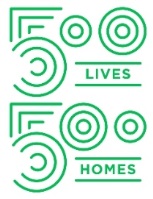 Volunteer Training & Registration Wave OneDuring the first wave of volunteer registrations 
we are looking to fill 3 different job roles:

Outreach Surveys

30 positions
Available early mornings or evenings
Able to travel to and from various outreach sites in CBD, 
surrounding suburbs or north Brisbane

Data Entry

10 positions
Available mornings or midday during the week
Able to travel and from West End, Brisbane

Runners

3 positions 
Available late afternoon and early evening
Own transport required to organise collections in CBD 
and surrounding suburbs


If none of these positions, times or areas are suitable, please wait for our next wave calling for volunteers.
Positions will be offered on a first come, first serve basis to those who meet all the required criteria. You will be contacted by email to confirm your place and with your official invite to the volunteer training on:Sunday 23 March 2014 
1pm – 4:30pm
Kangaroo Point
Please be aware that due to the sensitive nature of the campaign, attending the training is mandatory to volunteering in registry fortnight, and all volunteers must be aged 18 or over.Volunteer Commitment Card
Yes! I want to volunteer during the Brisbane Registry Fortnight and 
I can confirm:
I am 18 years of age or olderI am available to attend volunteer training in full on afternoon of Sunday 23 March 2014 at Kangaroo PointI am able to get to and from the training venue and various outreach sites (Wave one includes CBD, surrounding suburbs or north Brisbane)Please provide your contact details:Full Name: ____________________________________________________Organisation (optional): _________________________________________Phone: _____________________________ Postcode: _________________Email: ________________________________________________________Please add me to the 500 Lives 500 Homes mailing listWhich volunteering opportunity would you prefer? (select only one)
Outreach surveys – I am available early mornings or evenings and can get to outreach sites in CBD, surrounding suburbs or North BrisbaneData entry – I am available mornings or midday during the week and get to West End, BrisbaneRunners – I am available late afternoon and early evening and have my own transport to travel to CBD and surrounding suburbsOutreach Surveys
Please select from the list below which Outreach Survey shift you would prefer:4am – 8:30am Mon 24, Tue 25 & Wed 26 Mar in central4am – 8:30am Mon 24, Tue 25 & Wed 26 Mar plus Mon 31, Tue 1 & Wed 2 Apr in central8am – 11am Tue 25 Mar in central9am – 2pm Thu 27 Mar in Aspley, outer North3pm – 2pm Mon 24, Tue 25 & Wed 26 Mar plus Mon 31, Tue 1 & Wed 2 Apr in centralData Entry
Please select from the list below which Data Entry shifts you would prefer:Please select a minimum of 3 shifts, with 2 from the first week as this will be our busiest week. Runners
Please select from the list below which Runner shift you would prefer:Please select a minimum of 2 shifts from the first week as this will be our busiest week. Emergency Contact DetailsRisk of injury is extremely low during volunteering, however, in the unlikely event of an emergency; we have a duty of care to you and ourselves.Not only will you receive training from some amazing professionals in this area, during all volunteer placements you will be working with a team leader, who will be an experienced paid member of staff from one of the partner organisations involved in the 500 Lives 500 Homes campaign.So if you do have any concerns whatsoever when volunteering, about yourself or others, then please don't hesitate to let one of the team leaders know.Please provide us with your emergency contact details:Full Name: ____________________________________________________Relationship ___________________________________________________Phone: _______________________________________________________Thank you for registering your availability and interest as a volunteer of 500 Lives 500 Homes.All positions will be offered on a first come, first serve basis.We will contact you by email to confirm your place or to offer you an alternate shift if your preferred choice is full.We love you to get more involved, show your support on Facebook #500Lives www.facebook.com/500Lives500Homes and spread the word if you can? Every little thing helps!7am – 9am10am – 12noon12noon – 2pmMon 24 MarTue 25 MarWed 26 MarThu 27 MarFri 28 MarMon 31 MarTue 1 AprWed 2 AprWed 3 AprThu 4 Apr3pm – 6pmMon 24 MarTue 25 MarWed 26 MarThu 27 MarFri 28 MarMon 31 MarTue 1 AprWed 2 AprWed 3 Apr